ТЗ на доработку отчета «Ведомость по товарам на складах» для УТ 11.4.2.132Сделать внешним отчетом. В системе используется ордерная схема учета.Разбить колонки Приход и Расход на блоки: 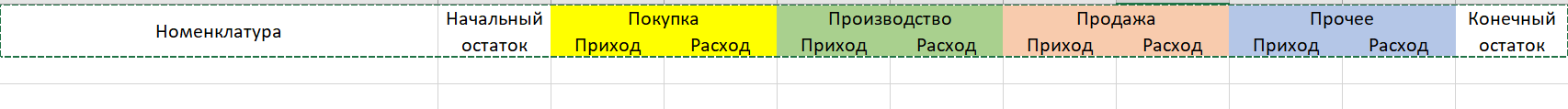 Данные по блокам формируются исходя из условий:1.       Покупка            a.       Приобретение товаров и услуг   b.      Возврат товаров поставщику c.       Приходный ордер на товары (ПОТ) с распоряжениями:                                                                      i.      Приобретение товаров и услуг                                                             ii.      Заказ поставщику                                                            iii.      Договор с поставщиком                                                            iv.      Соглашение с поставщиком d.      Расходный ордер на товары (РОТ) с распоряжениями:                                                                      i.      Возврат товаров поставщику                                                             ii.      Заказ поставщику                                                            iii.      Договор с поставщиком (на покупку)                                                           iv.      Соглашение с поставщиком (на покупку)2.       Производствоa.       Сборка товаров            b.      ПОТ с распоряжением "Сборка товаров"       c.       РОТ с распоряжением "Сборка товаров"      3.       Продажа           a.       Реализация товаров и услуг  b.      Возврат от клиента     c.       ПОТ с распоряжениями                                                                          i.      Возврат от клиента                                                             ii.      Заказ клиента                                                            iii.      Договор с клиентом (на продажу)                                                           iv.      Соглашение с клиентом (на продажу)d.      РОТ с распоряжениями                                                                           i.      Реализация товаров и услуг                                                             ii.      Заказ клиента                                                            iii.      Договор с клиентом (на продажу)                                                           iv.      Соглашение с клиентом (на продажу)4.       Прочее              a.       всё остальное Доп. комментарий от заказчикаТ.е. по сути, хочется отчет «Ведомость по товарам на складах» дополнить видом операции, чтобы можно было по нему сгруппировать обороты.